DICHIARAZIONEIl sottoscritto  	c.f.  	Gestore della struttura ricettiva  	DICHIARAChe i seguenti ospiti:1 	c.f. _ 	Residente  in _________________________ Via__________________________________________2 	c.f. _ 	Residente  in _________________________ Via__________________________________________3 	c.f. _ 	Residente  in _________________________ Via__________________________________________4 	c.f. _ 	Residente  in _________________________ Via__________________________________________Che hanno soggiornato nella suddetta struttura dal 	al 		, hanno rifiutato di corrispondere l’imposta di soggiorno per un importo di €  	Data  	Il gestore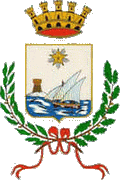 COMUNE DI CAMOGLIIMPOSTA DI SOGGIORNO